ГОРОДСКОЙ СОВЕТ ДЕПУТАТОВ  МУНИЦИПАЛЬНОГО ОБРАЗОВАНИЯ «ГОРОД НАЗРАНЬ»РЕШЕНИЕ  № 12/49-4	                                 от 22 июля 2020 г. О муниципальных наградах в муниципальном образовании «Городской округ город НазраньВ соответствии с Положением  «О муниципальных наградах в муниципальном образовании «Городской округ город Назрань», утвержденного Городским советом от 20 октября 2014 г. № 38/144-2, протокола комиссии по рассмотрению вопросов о представлении к награждению муниципальными наградами от 16.06.2020, Городской совет муниципального образования «Городской округ город Назрань» решил: 1. Присвоить звание «Почетный работник органов местного самоуправления муниципального образования «Городской округ город Назрань» за вклад в развитие местного самоуправления, профессиональное мастерство, активное участие в партийной и организаторской работе  ИРО ВПП «Единая Россия»:-Хамхоеву Ахмет-Хану Иссаевичу- заместителю председателя Городского совета, награжденного Грамотой Главы Республики Ингушетия (2015), Благодарностью Главы Республики Ингушетия (2015, 2018), Почетной грамотой г.Назрань (2017).2.Наградить Почетной грамотой города Назрань за высокий профессионализм, многолетний добросовестный труд в системе органов местного самоуправления и в связи с 10-летием газеты «Голос Назрани»:-Оздоева Алихана Яхьяевича - редактора газеты» Голос Назрани», награжденного Почетными грамотами Республики Ингушетия и Главы Республики Ингушетия (2008, 2019), Администрации г. Назрань (2018), Благодарностью Главы Республики Ингушетия (2014), званием «Заслуженный работник культуры Республики Ингушетия» (2017).3. Наградить Почетной грамотой города Назрань за активное участие в общественно- политической жизни города, а также  за трудовые заслуги, самоотверженность и высокий профессионализм, проявленные в борьбе с коронавирусной инфекцией депутатов Городского совета:-Мислаурова Шамиля Увайсовича, Тумгоева Хамзата Азитовича, Мамилова Хусейна  Увайсовича, Озиева Марата Беслановича, Гадиева Али Беслановича.4. Настоящее Решение опубликовать (обнародовать)  в средствах массовой  информации.  5. Контроль за исполнением настоящего Решения оставляю за собой.    Глава  г. Назрань 	У.Х. Евлоев Председатель Городского совета                                                                    Ю.Д. БогатыревРЕСПУБЛИКА   ИНГУШЕТИЯ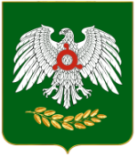      ГIАЛГIАЙ    РЕСПУБЛИКА